STEP INSTALLATION INSTRUCTIONSTools needed for assembly:3/16” Hex WrenchCrescent or ½” Open End wrench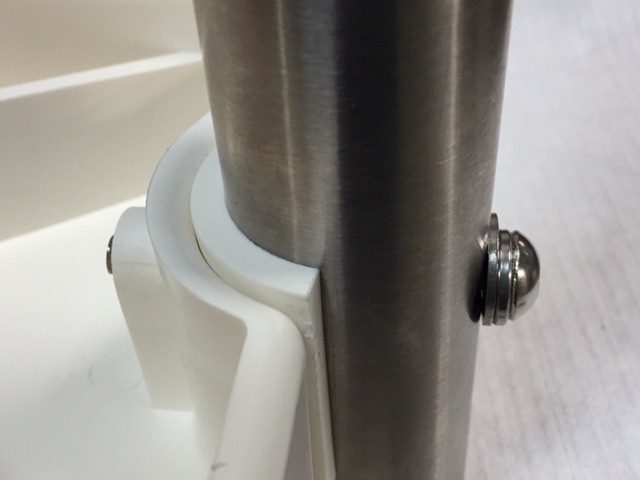 SPACER:  The spacer is ONLY USED ON 1.5” RAIL. Pleasediscard it if your product is 1.9” diameter rail. ASSEMBLY:Remove the bolt, washers, spacer, and nut from each side of the step.Place the step between the rails.Install the bolt from the outside with the FLAT washer against the railHAND TIGHTEN with the Hex Wrench, being very careful to not over tighten.Place a flat washer on the end of the bolt and then the Nylock nut.  Tighten.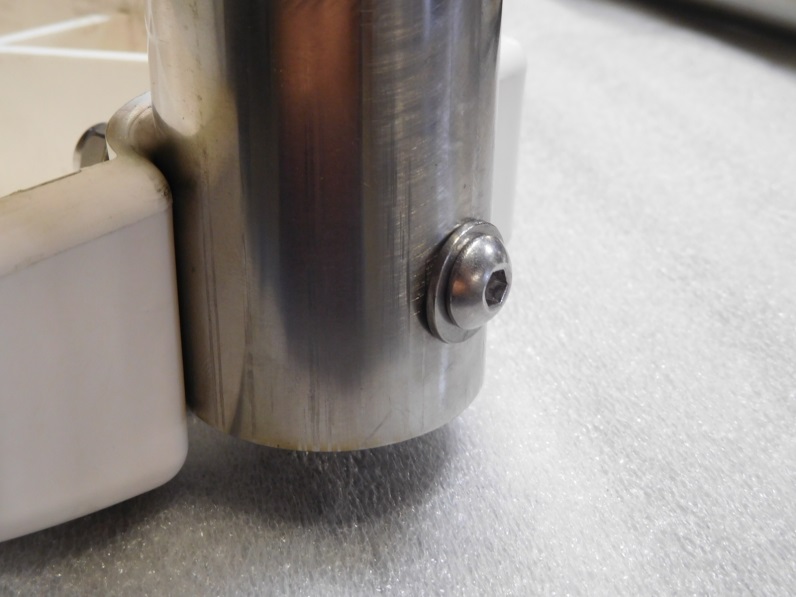 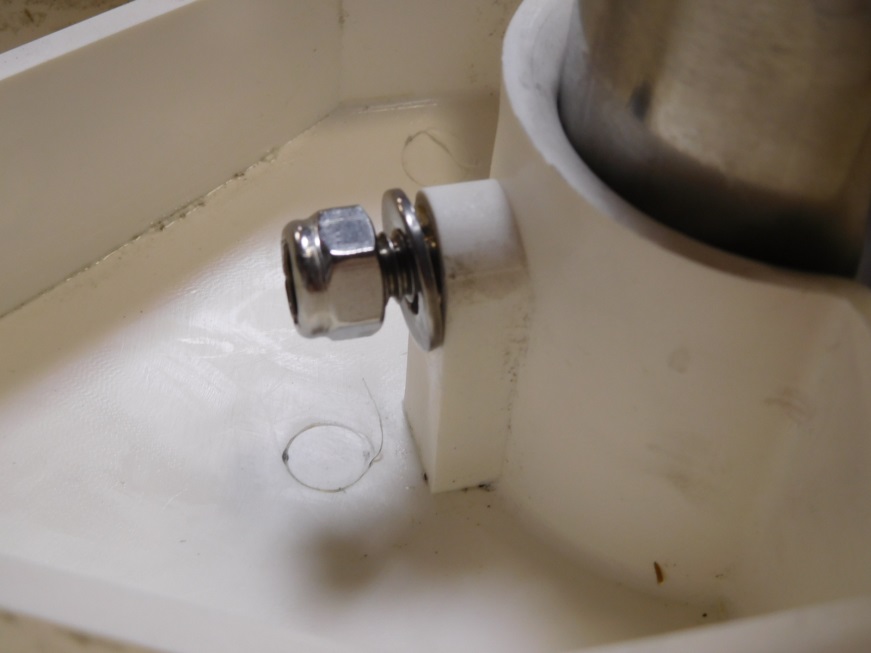 Contact Spectrum Customer Service  if you require assistance:800-791-8056 or parts@spectrumproducts.com